PRIJAVA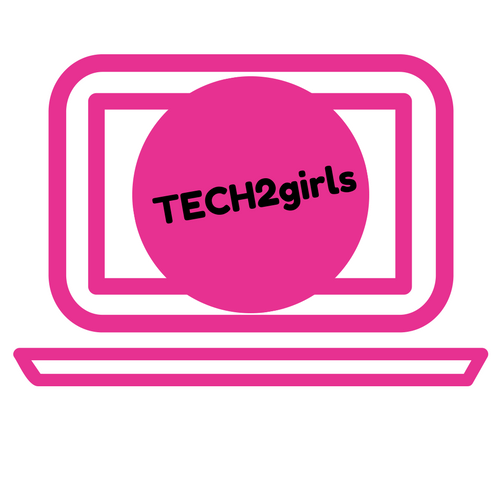 za učešće u programu TECH2GIRLS 2017
Prijavu je potrebno poslati na email tech2girls@cerk.info do 25.5.2017.(zaključno sa 25.5. do 23:59)Nakon prijave odabrane učesnice će dobiti dodatne informacije!Budi jedna od učesnica, nauči nešto novo, zabavi se, upoznaj mlade TechGirls koje kreću sa karijerom kao i one koje su već ostvarile uspješnu karijeru, testiraj svoje znanje, unaprijedi postojeću poslovnu mrežu ali i osvoji vrijedne nagrade!
Sve učesnice očekuju prigodne nagrade, zabava i naravno korisno iskustvo!POWERED BY:	REALIZUJE: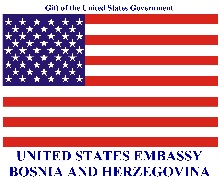 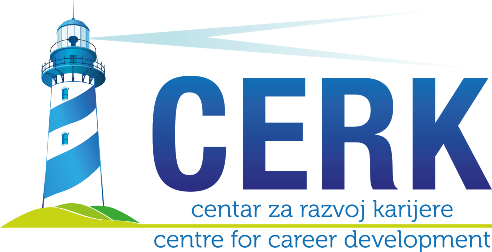 ImePrezimeUniverzitet/srednja školaFakultet/Smjer/OdsjekGradGodina studija/ razredKontakt telefonKontakt e-mail